Исследовательская работаЛабиринтовые рыбки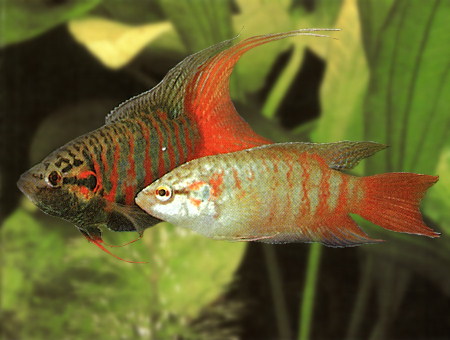 Исследовательская работаЛабиринтовые рыбки                                                       Автор: Башкирцева Марина,                                                                    учащаяся  2 класса                                               Руководитель: Карчебная Татьяна Геннадьевна,         учитель начальных классов                                                                 МБОУ СОШ № 19 г. СургутСодержаниеВведение…………………………………………………………………… 3-4Основная часть……………………………………………………………. 5- 9Практическая работа……………………………………………………  10-13Литература………………………………………………………………….  143ВведениеУ нас дома есть аквариум. Аквариум – это  действующая модель природного водоёма. Я помогаю маме ухаживать за рыбками. Кормлю, включаю для них свет, меняю воду, включаю микро компрессор для насыщения воды воздухом.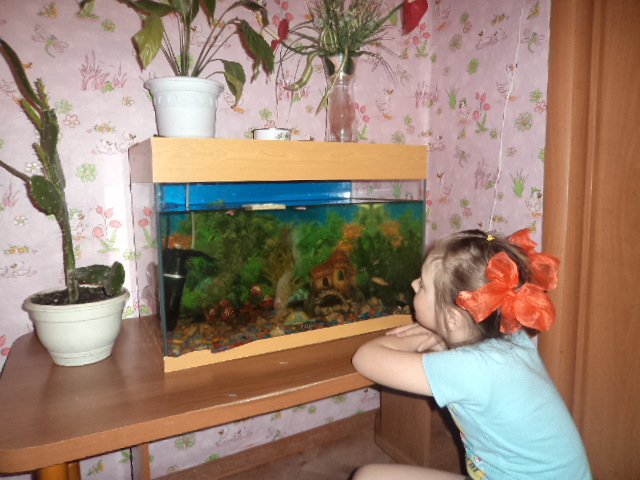  От мамы я узнала, что в нашем аквариуме живут лабиринтовые рыбки. Я задумалась.Лабиринтовые? Что это за рыбки такие? Чем они отличаются от других рыб? Я решила подробно узнать о лабиринтовых рыбкахТема  моего исследования:   Лабиринтовые рыбкиЦель исследования:  поиск ответа на вопрос «Влияет ли строение лабиринтовых рыбок на их жизнь в искусственных водоёмах (аквариумах)?»Задачи:Изучить информационные источники о лабиринтовых рыбкахПроанализировать, как строение рыб влияет на их жизнь и среду обитания.Объект  исследования: лабиринтовые рыбкиПредмет исследования: влияние строения лабиринтовых рыб на их жизнь и среду обитанияГипотеза: Если, строение лабиринтовых рыб влияет на их жизнь и среду обитания в естественных водоёмах, то возможно это помогает им приспособиться к жизни в искусственных водоёмах.4Методы исследования:изучение научной литературынаблюдениепроведение  эксперимента5Основная частьИсследовательскую работу я начала с  изучения научной литературы о лабиринтовых рыбках.Не трудно догадаться, что название данного вида рыб произошло от слова  лабиринт.Лабиринт – это сооружение со сложным и запутанным планом. Изучив, научную литературу я узнала, что рыбки, которые обладают дополнительным дыханием, называются лабиринтовые или ползуновые, Семейство рыботряд окунеобразныхподотряд лабиринтовые.Лабиринтовые рыбки обитают в стоячих и медленно текущих пресных и солоноватых водах Тропической Африки, Южной и Юго-Восточной Азии. Небольшое число их видов обитает также в Центральной и Южной Америке.К лабиринтовым рыбам относятся: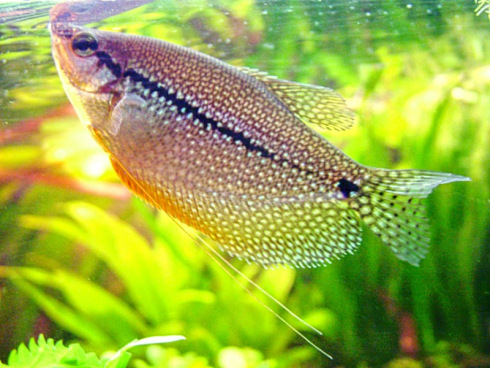 Гурами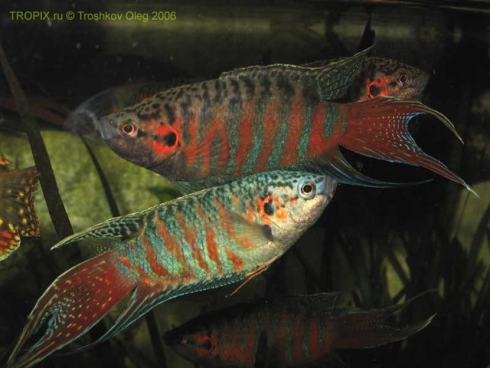 Макропод6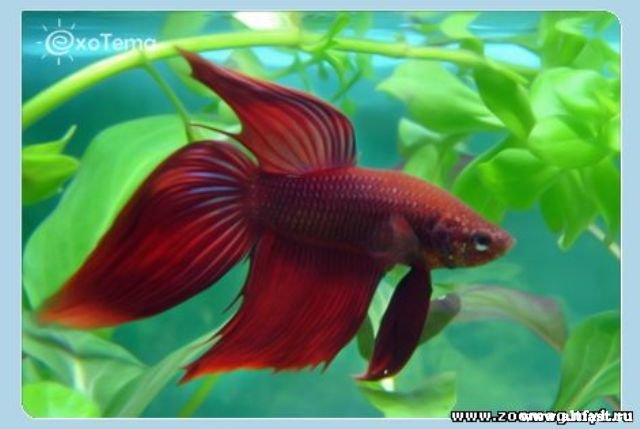 Петушок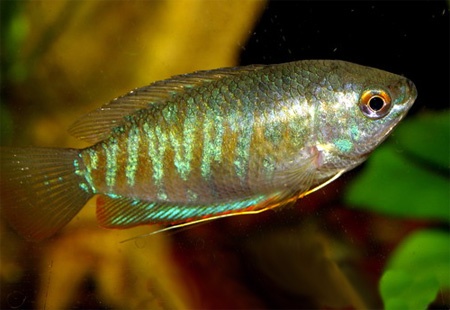 Лабиоза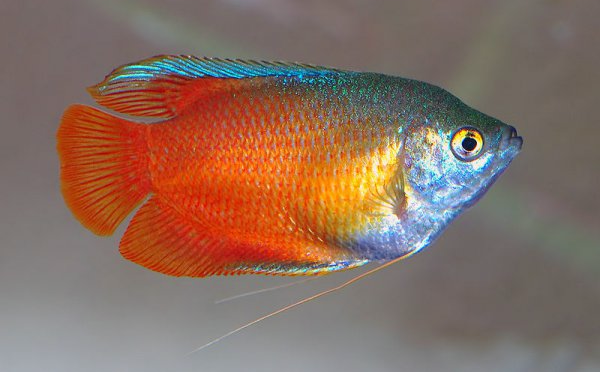 Лялиус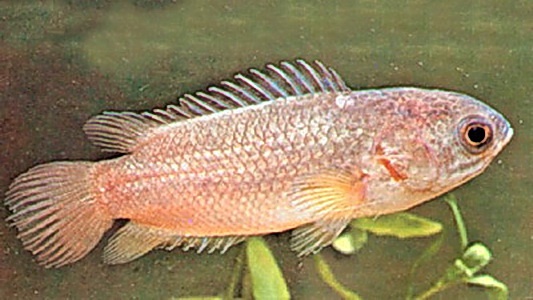 АнабасДля представителей семейства характерны следующие признаки: Тело продолговатое, сжатое с боков, голова короткая с маленьким ртом, спинной и анальный плавники длинные. В придаточной наджаберной полости расположен "лабиринтовый орган". Лабиринтовые рыбки бывают различных размеров - от карликовых, длиной не более трёх сантиметров, до рыб размером 10-12 сантиметров.Все рыбы получают кислород за счет жаберного дыхания.Жабры предназначены для того, что бы рыба через них вдыхала кислород в свой организм. А лабиринтовые рыбки получают кислород ещё и с помощью лабиринтового органа.Лабиринтовый орган – это выпячивание жаберной полости, в которой располагаются тонкие костные пластинки, покрытые слизистой оболочкой.В лабиринте кровь насыщается кислородом из атмосферного воздуха, заглатываемого с поверхности воды. Лабиринтовые рыбы периодически поднимаются к поверхности воды и захватывают ртом пузырек воздуха, который попадает в лабиринт. Газообмен происходит через слизистую оболочку и тонкую пленку воды, окружающую пузырек. Так рыбы приспосабливаются  к обитанию в теплых бедных кислородом водоемах. Например, анабасы могут находиться на суше много часов (до нескольких суток).Лабиринт обеспечивает эти рыбам возможность некоторое время обходиться без воды или жить в грязной воде, бедной кислородом. Умение дышать воздухом помогает им выживать. Ведь некоторые виды (например, анабас) даже переползают по суше из высыхающего водоёма в другой. Для ползания они используют шипы подвижной жаберной крышки, как бы отталкиваясь ими. А знаете, с какой скоростью двигается анабас?  Сто метров в час! Иногда при высыхании пресных вод рыбки зарываются в ил и впадают в спячку до сезона дождей.Лабиринтовые очень теплолюбивы.  Для их содержания необходима вода с температурой не ниже 20 градусов, при размножении рыб она не должна опускаться ниже 25—27 градусов. Чем выше температура воды, тем ярче окрашиваются рыбки и становятся более оживленными.8Все разновидности лабиринтовых рыбок в период нереста устраивают на поверхности воды гнездо из пены, состоящей из пузырьков воздуха, склеенных слюной. Уход за икрой и забота о потомстве целиком возложены на самцов. 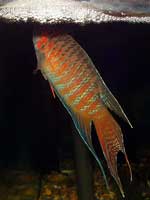 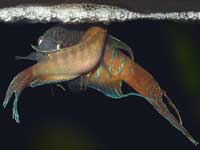 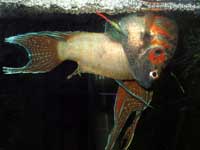 Самец приступает к постройке гнезда из воздушных пузырьков. Он всплывает на поверхность, захватывает воздух ртом, опускается под воду, «катает» пузырёк во рту, чтобы он обволакивался слюной, и выпускает под лист плавающего растения целую кучу воздушных пузырьков. Так он повторяет всю процедуру раз за разом: цепочки пузырьков склеиваются друг с другом, постепенно понимаются к поверхности. Наконец гнездо готово. Оно может даже немножко возвышаться над поверхностью воды. Теперь самец приглашает самку. Икру, которую выметает самка, самец собирает ртом и выплёвывает её в центр гнезда. Заботливый папа следит за своими детьми. Он проветривает гнездо плавниками, добавляет  в него новые пузырьки воздуха, ловит выпавшие личинки и возвращает их на место. Через два-три дня мальки выплывают из гнезда.У мальков лабиринтовый орган полностью развивается только к двухмесячному возрасту.Поэтому для мальков лабиринтовых рыб необходима вода, богатая кислородом.Лабиринтовые рыбы довольно неприхотливы и вместе с тем отличаются красотой и интересным поведением. Поэтому они являются одними из самых популярных аквариумных рыб.9Изучив особенности строения и поведениялабиринтовых рыб,  я пришла к выводу:Лабиринтовые рыбки обладают дополнительным дыханием.  Поэтому, они могут долгое время находиться в малых количествах воды, с лёгкостью переносят недостаток кислорода в воде, Приспосабливаются к плохому качеству воды.Лабиринтовые рыбки теплолюбивы.Я решила узнатьВлияет ли строение лабиринтовых рыбок на их жизнь в искусственных водоёмах (аквариумах)?Для этого я провела ряд исследований над лабиринтовыми рыбками, которые живут в моём аквариуме.10Практическая работа.Эксперимент 1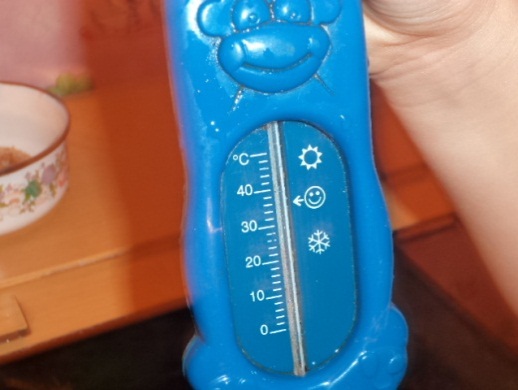 Цель:  Узнать, как изменение температуры воды влияет на поведение лабиринтовой рыбки.Температура воды должна быть в пределах  21 °C. При понижении температуры воды на 1 градус у рыбки поменялась окраска, она стала более тусклая. При температуре  – 20 ̊  рыбка стала медленнее плавать. Чтобы не погубить рыбку, мы прекратили проведение эксперимента.Реакция рыб на изменение температуры воды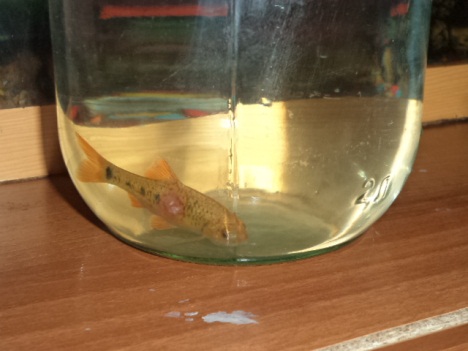 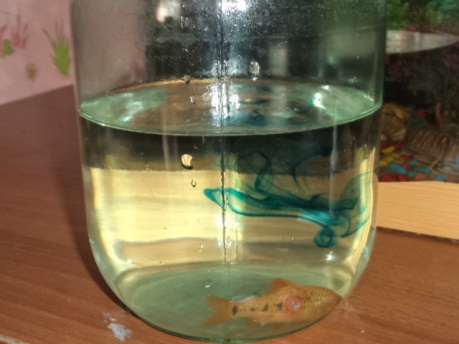 Чтобы не погубить рыбку, мы прекратили проведение эксперимента.Вывод: Лабиринтовые рыбки  теплолюбивы.11Эксперимент 2.Цель: Посмотреть, как недостаток и плохое качество воды влияют на жизнь лабиринтовой рыбки.Я взяла трёхлитровую банку, наполнила её наполовину тёплой водой и поместила туда рыбку. Через 3 дня вода в банке стала мутной, но поведение рыбки не изменилось. 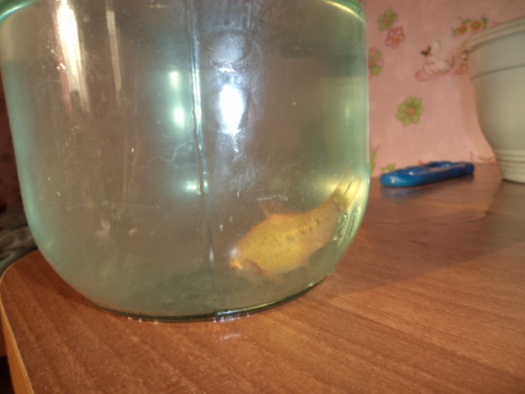 Реакция рыб на недостаток и плохое качество воды Вывод: Лабиринтовые рыбки  с лёгкостью переносят недостаток кислорода в воде, а так же адаптируются  к плохому качеству воды.Эксперимент 3Цель: Понаблюдать, над частотой жаберного дыхания лабиринтовых рыб.Лабиринтовые рыбки не могут жить без атмосферного воздуха. Я решила определить и сравнить число подъемов лабиринтовых рыб к поверхности до и после аэрации.12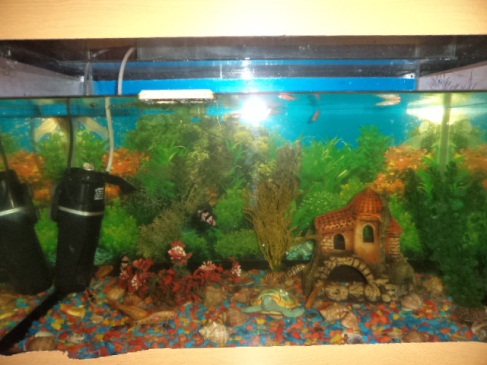 Частота жаберного дыхания лабиринтовых рыб до и после аэрации (насыщения воды кислородом)Вывод. В частоте жаберного дыхания существуют различия, т.е. она зависит от насыщенности воды кислородом, если в воде растворено мало кислорода, то рыбы будут чаще всплывать и частота жаберного дыхания увеличится, а после насыщения воды кислородом, подъемы к поверхности сократятся.Эксперимент 4Цель: Посмотреть, как лабиринтовые рыбки реагируют на разную освещённость.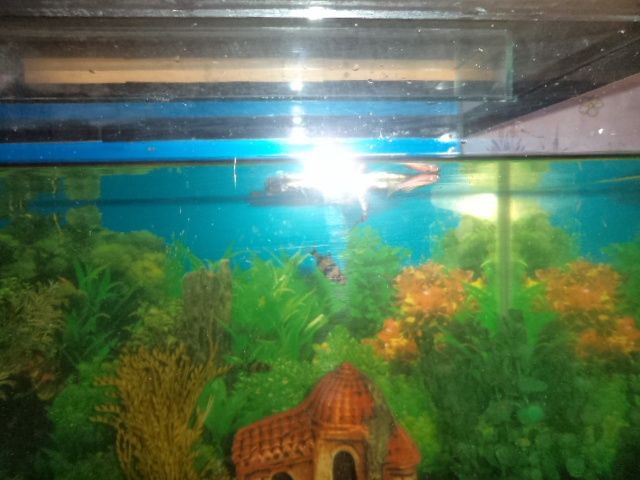 Чтобы определить отношение к свету лабиринтовых рыб, мы затенили половину водной поверхности аквариума и  установили  верхнее освещение.Реакция рыб на различную освещённость.Вывод:  Лабиринтовые рыбы, как и большинство видов аквариумных рыб, предпочитает освещённую половину аквариумаНа основании проведенного исследования и полученных результатов можно сделать следующий вывод:Строение лабиринтовых рыб влияет на их жизнь, как в естественных, так и в искусственных водоёмах.	ЛИТЕРАТУРА	14Г.Р. Аксельрод, У. Вордеруинклер   Энциклопедия аквариумиста,Москва, Колос, 1993Большая Российская энциклопедия 16 том, стр 538).Жизнь животных т. 4, ч. 1. // Под ред. Т.С. Раса М., Просвещение, 1971Вид рыбыИзменение температуры водыРезультатанабас- 20ºу рыбки поменялась окраска, она стала более тусклая.анабас-19ºрыбка стала медленнее плавать.Вид рыбПериодичность наблюденийРезультат лабиоза3 дняповедение рыбки не изменилось.Вид рыбпериодичностьнаблюденийЧисло подъёмов рыб к поверхности.Число подъёмов рыб к поверхности.Вид рыбпериодичностьнаблюденийДо аэрацииПосле аэрацииГурами1 час7 подъемов5 подъёмовМакропод1 час5 подъемов3 подъёмовВид рыбК-во рыб (экз.)периодичностьнаблюденийЧисло рыб, находящихсяЧисло рыб, находящихсяВид рыбК-во рыб (экз.)периодичностьнаблюденийВ затенённойполовинеаквариумаВ освещённойполовинеаквариумаГурами43 часа13Макропод 23 часа-2